Getting [Town Name] Flood ReadyCome to discuss opportunities to make our community safer. 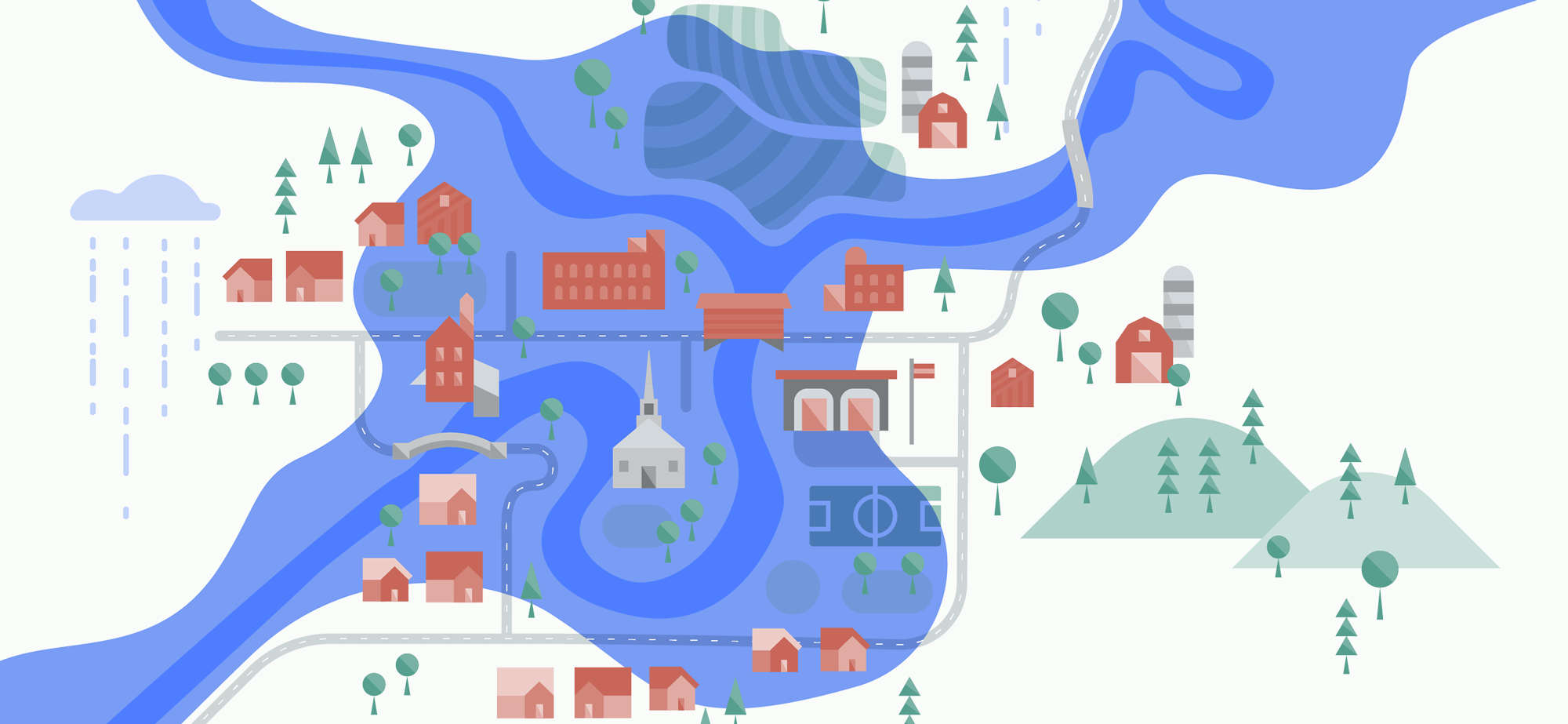 [month day, year][time][location]For more information and to RSVP contact:[Name][phone][email]